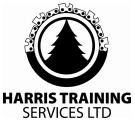 Verifier attestationApplicants Name:Verifier Name:Phone:Mobile:Email:Verifier Positon & Company:Verifier’s knowledge of Vertebrate Toxic Agents/ agrichemicals & the application of such substances: Verifier’s signature:Date: